 Российская Федерация
Республика Хакасия
Администрация  Джиримский сельсовет
Ширинский  районПОСТАНОВЛЕНИЕот  20.07.2018г.                                     с. Джирим                                              № 46

 О внесении изменений в Постановление                                                                                          администрации Джиримского сельсовета                                                                                                  от 15.09.2012 г. № 37 «Об утверждении административного 
регламента предоставлении муниципальной 
услуги  « Постановка граждан на учет в качестве                                                                                              нуждающихся в жилых помещениях»                                                                                                                (в редакции Постановления от 16.11.2016г № 90).      Рассмотрев Протест прокурора от 22.06.2018г. № 7-4-2018  на постановление  администрации Джиримского сельсовета от 15.09.2012 № 37 «Об утверждении административного регламента предоставлении муниципальной услуги  « Постановка граждан на учет в качестве нуждающихся в жилых помещениях» (в редакции Постановления от 16.11.2016г № 90) .  Администрация Джиримского сельсоветаПОСТАНОВЛЯЕТ: 1.  Внести в административный регламент «Постановка граждан на учет в качестве нуждающихся в жилых помещениях», утвержденный  Постановлением  администрации  Джиримского сельсовета    от 15.09.2012 г. № 37 (в редакции Постановления от 16.11.2016г № 90) следующие изменения:1.1.  Раздел V, пункт 56  Регламента  дополнить пунктами:                                                                                   -    нарушение срока или порядка выдачи документов по результатам предоставления государственной или муниципальной услуги;                                                                                                         -    приостановление предоставления государственной или муниципальной услуги, если основания приостановления не предусмотрены федеральными законами и принятыми в соответствии с ними иными нормативными правовыми актами Российской Федерации, законами и иными нормативными правовыми актами субъектов Российской Федерации, муниципальными правовыми актами. В указанном случае досудебное (внесудебное) обжалование заявителем решений и действий (бездействия) многофункционального центра, работника многофункционального центра возможно в случае, если на многофункциональный центр, решения и действия (бездействие) которого обжалуются, возложена функция по предоставлению соответствующих государственных или муниципальных услуг в полном объеме в порядке, определенном частью 1.3 статьи 16  Федерального закона № 210-ФЗ.1.2. Раздел V, пункт 59  Регламента изложить в следующей редакции:  Жалоба, поступившая в орган, предоставляющий муниципальную услугу, подлежит рассмотрению должностным лицом, наделенным полномочиями по рассмотрению жалоб, в течение пятнадцати рабочих дней со дня ее регистрации, а в случае обжалования отказа органа, предоставляющего муниципальную услугу, должностного лица органа, предоставляющего муниципальную услугу, в приеме документов у заявителя либо в исправлении допущенных опечаток и ошибок или в случае обжалования нарушения установленного срока таких исправлений - в течение пяти рабочих дней со дня ее регистрации.  1.3. Раздел V, пункт 60  Регламента  изложить в следующей редакции:                                        - жалоба удовлетворяется, в том числе в форме отмены принятого решения, исправления допущенных опечаток и ошибок в выданных в результате предоставления государственной или муниципальной услуги документах, возврата заявителю денежных средств, взимание которых не предусмотрено нормативными правовыми актами Российской Федерации, нормативными правовыми актами субъектов Российской Федерации, муниципальными правовыми актами;                                                                                                - в удовлетворении жалобы отказывается.                 2.  Настоящее постановление вступает в силу со дня опубликования (обнародования) и подлежит размещению на официальном сайте администрации  Джиримского сельсовета.
3. Контроль за исполнением данного постановления оставляю за собой.
 Глава Джиримского сельсовета                                                      А.А.КапранПриложение к постановлению от   20.07.2018г.  № 46АДМИНИСТРАТИВНЫЙ РЕГЛАМЕНТПРЕДОСТАВЛЕНИЯ МУНИЦИПАЛЬНОЙ УСЛУГИ «Ведение учета граждан, нуждающихся в жилых помещениях, предоставляемых по договорам социального найма»I. Общие положенияОбщие сведения о муниципальной услуге1. Административный регламент по предоставлению муниципальной услуги «Ведение учета граждан, нуждающихся в жилых помещениях, предоставляемых по договорам социального найма » (далее - регламент) разработан в целях повышения качества и доступности предоставления муниципальной услуги «Ведение учета граждан, нуждающихся в жилых помещениях, предоставляемых по договорам социального найма » (далее – муниципальная услуга), создания комфортных условий для её получения. 2. Регламент определяет порядок, сроки и последовательность действий (административных процедур) при предоставлении муниципальной услуги на территории  Джиримского сельсовета.Орган, предоставляющий муниципальную услугу           3. Органом, предоставляющим муниципальную услугу на территории муниципального образования Джиримского сельсовета (далее – уполномоченный орган), является администрация Джиримского сельсовета.4. Органы местного самоуправления, а также организации в случаях, предусмотренных законодательством Российской Федерации, законодательством Республики Хакасия и   местного самоуправления                                                                       участие которых необходимо при исполнении муниципальной услуги:- управление Федеральной службы государственной регистрации, кадастра и картографии;   -  федеральное государственное унитарное предприятие "Ростехинвентаризация»;                          -  управление социальной защиты населения  Ширинского района;                                                            - медицинские учреждения в части выдачи медицинских заключений о хроническом заболевании, при котором невозможно совместное проживание граждан в одной квартире;             - иные органы и организации, имеющие сведения, необходимые для постановки на учет.	- (перечень иных органов местного самоуправления, а также организаций в случаях, предусмотренных законодательством Российской Федерации, законодательством Республики Хакасия, и местного самоуправления, участие которых необходимо при исполнении муниципальной услуги).Лица, имеющие право на получение муниципальной услуги.5. Получателями  муниципальной услуги «Ведение учета граждан, нуждающихся в жилых помещениях, предоставляемых по договорам социального найма » являются физические лица, постоянно проживающие на территории муниципального образования Джиримский сельсовет:малоимущие, признанные нуждающимися в жилых помещениях в соответствии со ст. 51 Жилищного кодекса Российской Федерации;отнесенные в соответствии с ч.3 ст. 49 Жилищного Кодекса Российской Федерации к категории граждан, имеющих право на получение жилых помещений по договорам социального найма.Порядок информирования о ведение учета граждан, нуждающихся в жилых помещениях, предоставляемых по договорам социального найма.Информацию о порядке, сроках и процедурах предоставления муниципальной услуги можно получить непосредственно в уполномоченном органе по адресу: 655233, Республика Хакасия, село Джирим, ул.50 лет ВЛКСМ, 14, каб. № 3;      на официальном сайте уполномоченного органа по адресу: http://adm-djirim.ru;на Российском портале государственных услуг (далее РПГУ), www.gosuslugi.ru, а так же информирование осуществляется по телефону  8(39035) 9-91-43.Заявитель может представить письменное обращение, в уполномоченный орган, направив его по адресу:  655232, Республика Хакасия, село Джирим, ул.50 лет ВЛКСМ, 14, или по электронной почте http://adm-djrim.ru.7. Письменные обращения заявителей по вопросам о порядке, способах и условиях получения муниципальной услуги рассматриваются сотрудниками уполномоченного органа с учетом времени подготовки ответа заявителю, не позднее 30 дней с момента регистрации обращения уполномоченным органом.Обращения по вопросам предоставления муниципальной услуги, поступающие по электронной почте, исполняются аналогично документам на бумажных носителях. Подготовленный ответ направляется заявителю по указанному в электронном обращении почтовому адресу.8. Прием заявлений на предоставление муниципальной услуги осуществляется по адресу:  Республика Хакасия, село Джирим, ул. 50 лет ВЛКСМ, 14, каб. № 3 в соответствии с режимом работы: с 08.00 час. до 16-00 час ежедневно, выходной: суббота, воскресенье.II. Стандарт предоставления муниципальной услугиНаименование муниципальной услуги9. Муниципальная услуга «Ведение учета граждан, нуждающихся в жилых помещениях, предоставляемых по договорам социального найма».Орган, предоставляющий муниципальную услугу10. Предоставление муниципальной услуги осуществляется администрацией  Джиримского сельсовета.Результат предоставления муниципальной услуги11. Результатом предоставления муниципальной услуги является решение о принятии граждан на учет  в качестве нуждающихся в жилых помещениях;решение об отказе в принятии граждан  на учет в качестве нуждающихся в жилых помещениях.Срок предоставления муниципальной услуги12. Срок предоставления муниципальной услуги по приему заявлений, документов, а также постановке граждан на учет в качестве нуждающихся в жилых помещениях составляет 30 рабочих дней со дня регистрации заявления.Перечень нормативных правовых актов, регулирующих отношения, возникающие в связи с предоставлением муниципальной услуги, с указанием их реквизитов и источников официального опубликования13. Предоставление муниципальной услуги «Ведение учета граждан, нуждающихся в жилых помещениях, предоставляемых по договорам социального найма» осуществляется в соответствии со следующими нормативными правовыми актами: Конституцией Российской Федерации («Российская газета» № 237, .);Жилищный кодекс Российской Федерации («Российская газета» № 1 от 12.01.2005);Федеральным законом от 6 октября 2003 года № 131-ФЗ «Об общих принципах организации местного самоуправления в Российской Федерации» («Российская газета» №202 от 08.10.2003);Федеральным законом от 02.05.2006 №59-ФЗ «О порядке рассмотрения обращений граждан Российской Федерации» («Российская газета» № 95 от 05.05.2006);Приказом Минрегиона РФ от 25.02.2005 № 17 «Об утверждении Методических рекомендаций для органов государственной власти субъектов Российской Федерации и органов местного самоуправления по установлению порядка признания граждан малоимущими в целях постановки на учет и предоставления малоимущим гражданам, признанным нуждающимися в жилых помещениях, жилых помещений муниципального жилищного фонда по договорам социального найма» («Журнал руководителя и главного бухгалтера ЖКХ» №6-8, 2005); Приказом Минрегиона РФ от 25.02.2005 № 18 «Об утверждении Методических рекомендаций для субъектов Российской Федерации и органов местного самоуправления по определению порядка ведения органами местного самоуправления учета граждан в качестве нуждающихся в жилых помещениях, предоставляемых по договорам социального найма, и по предоставлению таким гражданам жилых помещений по договору социального найма» («Журнал руководителя и главного бухгалтера ЖКХ» №6, 2005); Законом Республики Хакасия от 11 декабря 2006г.  № 68-ЗРХ  «О порядке ведения органами местного самоуправления учета граждан в качестве нуждающихся в жилых помещениях, предоставляемых по договорам социального найма » (с изменениями от 01 июля, 08 ноября 2011 года) («Вестник Хакасии» № 66 от 14.12.2006);Уставом муниципального образования Джиримский сельсовет;
                                                                                          Иными муниципальными нормативными актами, регламентирующими правоотношения в указанной сфере.Исчерпывающий перечень документов (информации), необходимых в соответствии с законодательными или иными нормативными правовыми актами для предоставления муниципальной услуги, которые заявитель должен предоставить самостоятельно14. Для получения муниципальной услуги заявитель представляет в уполномоченный орган:заявление;паспорт гражданина или иной документ, удостоверяющий его личность;копии документов, подтверждающих состав семьи;при наличии в составе семьи больного, страдающего тяжёлой формой хронического заболевания, перечень которых устанавливается уполномоченным Правительством Российской Федерации федеральным органом исполнительной власти:- медицинская справка, подтверждающая, что гражданин страдает тяжёлой формой хронического заболевания, при которой совместное проживание с ним в одной квартире не возможно;15. Уполномоченный орган не вправе требовать от заявителя представление других документов кроме документов, установленных пунктом 14 настоящего регламента.16. Заявитель вправе представить документы, указанные в пункте 17 настоящего регламента, по собственной инициативе.Исчерпывающий перечень документов и информации, необходимых в соответствии с законодательными или иными нормативными правовыми актами для предоставления муниципальной услуги, которые находятся в распоряжении государственных органов, органов государственных внебюджетных фондов, органов местного самоуправления, организаций и запрашиваются органом, предоставляющим муниципальную услугу, в органах (организациях), в распоряжении которых они находятся, если заявитель не представил такие документы и информацию самостоятельно17. К документам, которые необходимы для предоставления муниципальной услуги и находятся в распоряжении органов государственной власти, органов местного самоуправления и подведомственных этим органам организаций, подлежащих запросу через уполномоченный орган, если такие документы не были предоставлены заявителем самостоятельно, относятся: - копию свидетельства о государственной регистрации права собственности на жилое помещение либо иной правоустанавливающий документ, подтверждающий право собственности;- копия договора социального найма при условии, что жилое помещение предоставлено из жилищного фонда Российской Федерации или из жилищного фонда Республики Хакасия;- документы, на основании которых может быть установлен факт проживания в жилом помещении на условиях договора социального найма (ордер, копия финансового лицевого счета и др.); Исчерпывающий перечень оснований для отказа в приеме документов, необходимых для предоставления муниципальной услуги18. Оснований для отказа в приеме документов на предоставление муниципальной услуги нет.Исчерпывающий перечень оснований для отказа в предоставлении муниципальной услуги19. Основаниями для отказа в предоставлении муниципальной услуги являются:не представлены документы,  предусмотренные в пункте 14. настоящего регламента; представлены документы,  на основании которых гражданин не может быть признан нуждающимся в жилом помещении;заявитель или члены семьи заявителя, намеренно ухудшили свои жилищные условия путем совершения сделки по отчуждению жилого помещения, в котором он или они являлись собственниками или владели какой-либо долей или имели право пользования на основании договора социального найма, в период 5 лет до подачи заявления.20. Решение об отказе  с указанием причин отказа направляется заявителю специалистом администрации по почте, электронной почте или выдается лично в течение 3 рабочих дней с момента принятия решения.Порядок, размер и основания взимания государственной пошлины или иной платы, взимаемой за предоставление муниципальной услуги21. Муниципальная услуга предоставляется бесплатно.Максимальный срок ожидания в очереди при подаче запроса о предоставлении муниципальной услуги и при получении результата предоставления таких услуг22. Максимальный срок ожидания в очереди при подаче заявления и при получении решения о постановке гражданина или об отказе в постановке гражданина на учет в качестве нуждающихся в жилых помещениях  составляет 15 минут.Срок и порядок регистрации запроса заявителя о предоставлении муниципальной услуги, в том числе в электронной форме23. Регистрация заявления осуществляется в день поступления заявления в уполномоченный орган.Требования к помещениям, в которых предоставляется муниципальная услуга24. Помещения, в которых осуществляется предоставление муниципальной услуги, должны быть обеспечены:- средствами пожаротушения;- табличками с указанием номера кабинета, наименования соответствующего структурного подразделения, фамилии, имени, отчества, должности специалиста, осуществляющего предоставление муниципальной услуги;- информационным стендом с размещением образцов заявлений, нормативно-правовых актов.25. Места ожидания оборудуются стульями, столами, обеспечиваются канцелярскими принадлежностями для написания письменных обращений, информационными стендами.26. Рабочее место специалиста, осуществляющего предоставление муниципальной услуги, оборудовано телефоном, мебелью, набором оргтехники, позволяющим организовать предоставление муниципальной услуги в полном объёме. 27. Вход в помещение оборудуется пандусами, проходами, параметры которых делают возможным доступ в помещение заявителям с ограниченными возможностями. Показатели доступности и качества муниципальной услуги28. Показателями доступности муниципальной услуги являются- наличие различных каналов получения информации о предоставлении муниципальной услуги;- короткое время ожидания предоставления муниципальной услуги.29.  Показателями качества муниципальной услуги являются:- профессиональная подготовка специалистов структурного подразделения, предоставляющего муниципальную услугу;- соблюдение сроков предоставления муниципальной услуги;- удовлетворенность заявителей качеством муниципальной услуги.III. Состав, последовательность и сроки выполнения административных процедур, требования к порядкуих выполнения, в том числе особенности выполненияадминистративных процедур в электронной форме30. Предоставление муниципальной услуги включает следующие административные процедуры:- прием и регистрация заявления и документов, необходимых для предоставления муниципальной услуги;- рассмотрение заявления и представленных документов;- принятие решения о предоставлении (об отказе в предоставлении) муниципальной услуги и информирование заявителя.31. Последовательность административных процедур при предоставлении муниципальной услуги схематично отражена в Приложении к настоящему регламенту.Прием и регистрация заявления и документов, необходимых для предоставления муниципальной услуги32. Основанием для начала исполнения муниципальной услуги является обращение заявителя в уполномоченный орган с заявлением о предоставлении муниципальной услуги, и документами предусмотренными пунктами 14, 17 настоящего регламента.Заявитель может представить заявление и документы лично, направить по почте или на электронную почту по адресам, указанным в пункте 6 настоящего регламента и обратиться через РПГУ.33. Прием и регистрация заявления и документов, необходимых для предоставления муниципальной услуги осуществляет сотрудник уполномоченного органа, ответственный за прием и регистрацию документов в рамках предоставления муниципальной услуги. 34. Сотрудник, ответственный за прием и регистрацию документов осуществляет следующие действия: проверяет полномочия представителя заявителя;проверяет наличие всех необходимых документов, правильность заполнения заявления;сверяет копии документов с их подлинниками и заверяет их, возвращает подлинники заявителю;проверяет соответствие представленных документов следующим требованиям: документы в установленных законодательством случаях нотариально удостоверены, скреплены печатями, имеют надлежащие подписи сторон или определенных законодательством должностных лиц; в документах нет подчисток, приписок, зачеркнутых слов и иных неоговоренных исправлений; документы не имеют серьезных повреждений, наличие которых не позволяет однозначно истолковать их содержание;выдает заявителю расписку в получении документов с указанием их перечня и даты получения.вносит в журнал учета входящих документов запись о приеме документов в соответствии с правилами делопроизводства.35. Результатом административной процедуры является прием и регистрация документов, представленных заявителем. 36. Исполнение процедуры приема и регистрации осуществляется в течение одного рабочего дня со дня обращения заявителя в уполномоченный орган с заявлением.36.1.В случае подачи заявления на получение муниципальной услуги через Единый портал администрация сельского поселения регистрирует заявление с приложенными электронными копиями документов в течении 1 рабочего дня с момента получения заявления с Единого портала:- заявления на получение муниципальной услуги с Единого портала поступают в используемую на территории Республики Хакасия систему комплексной автоматизации (далее – Система). (Примечание: в случае если администрацией сельского поселения Система не используется, прием заявлений на получение муниципальной услуги с Единого портала невозможен).- При регистрации заявления на получение муниципальной услуги с Единого портала администрация сельского поселения присваивает статус заявления в Системе «принято» , в результате чего, в «личном кабинете» заявителя на Едином портале отражается статус «принято».- в случае отсутствия, прикрепленных к заявлению документов, указанных в пункте 14 настоящего регламента, администрация сельского поселения присваивает статус  заявления в Системе «в предоставлении услуги отказано», в результате чего, в «личном кабинете» заявителя на Едином портале отражается статус «в предоставлении услуги отказано».Рассмотрение заявления и предоставленных документов	37. После приема и регистрации заявление и документы передаются сотруднику, ответственному за предоставление муниципальной услуги (далее - исполнитель).	38. Исполнитель осуществляет проверку полноты содержащейся в заявлении информации и комплектности представленных заявителем документов с учетом требований законодательства Российской Федерации и настоящего регламента.	39. Исполнитель определяет перечень документов, которые не были предоставлены заявителем и должны быть получены в рамках межведомственного взаимодействия, подготавливает и направляет межведомственные запросы..	40. Межведомственный запрос оформляется и направляется в соответствии с порядком межведомственного взаимодействия, предусмотренным соглашением о межведомственном взаимодействии между уполномоченным органом и органами, участвующими в предоставлении муниципальной услуги. 41. После получения недостающих документов, подлежащих получению по каналам межведомственного взаимодействия и установления факта полноты комплекта пакета документов для данной категории нуждающегося, исполнитель производит расчет нуждаемости и обрабатывает полученные документы. В результате этой процедуры специалист формирует отчёт, который передаёт на заседание комиссии вместе с пакетом документов.Заседание жилищной комиссии42. На заседании комиссии рассматривается отчёт, составленный исполнителем, пакет документов, по каждой заявке с прошлого заседания комиссии. Результатом процедуры заседания комиссии является протокол, в котором комиссия предлагает признать или не признать заявителя нуждающимся в жилом помещении.43. Проверка факта предложения признания в качестве нуждающегося.44. В случае если комиссией предложено не признавать заявителя нуждающимся в жилом помещении, исполнитель формирует уведомление об отказе в предоставлении услуги. Уведомление направляется заявителю способом, указанным в заявлении.   Формирование результата предоставления услуги45. Формирование постановления нуждающегося в жилом помещении.46. В случае если комиссией предложено признать заявителя нуждающимся в жилом помещении, исполнитель формирует постановление о признании заявителя нуждающимся в жилом помещении. Также исполнитель формирует уведомление о положительном решении комиссии. Заявитель получает уведомление способом, указанным в заявлении. Согласование постановления нуждающегося в жилом помещении48. Постановление передается для визирования главе  Джиримского сельсовета.  Постановка на учёт в реестре очередников в соответствии с категорией нуждающегося49. В случае если визы проставлены, исполнитель вносит заявителя в реестр очередников в соответствии с категорией нуждающегося.Формирование уведомления и уведомление заявителя о постановке на учет в качестве нуждающегося в жилом помещении50. После внесения заявителя в реестр нуждающихся в жилом помещении, исполнитель формирует уведомление о постановке на учёт в качестве нуждающегося в жилом помещении. Уведомление направляется заявителю способом, указанным в заявлении. Постановление и выписка из протокола заседания комиссии передается заявителю лично, либо направляется способом, указанным в заявлении. Выдача заявителям уведомления о постановке на учет составляет 30 дней со дня подачи документов.IV. Формы контроля за исполнением административного регламента51. Контроль за предоставлением муниципальной услуги осуществляется главой Джиримского сельсовета путем проведения проверок соблюдения и исполнения  положений настоящего регламента, иных нормативных правовых актов Российской Федерации, муниципальных правовых актов.52. Контроль за полнотой и качеством предоставления муниципальной услуги включает в себя проведение проверок, выявление и устранение нарушений порядка регистрации и рассмотрения обращений, организации личного приема граждан.Периодичность проведения проверок может носить плановый характер (осуществляться на основании полугодовых или годовых планов работы) или внеплановый характер, а также по конкретному обращению заявителя.53. Сотрудники, ответственные за прием и выдачу документов, за подготовку и направление межведомственных запросов, за подготовку и выдачу постановления о постановке гражданина на учет (либо об отказе в постановке на учет) в качестве нуждающегося в жилых помещениям, несут персональную ответственность за соблюдение сроков и порядка приема и выдачи документов и порядка оказания муниципальной услуги.Персональная ответственность сотрудника закрепляется в должностной инструкции в соответствии с требованиями законодательства Российской Федерации.54. В случае выявления нарушений настоящего регламента виновные лица привлекаются к ответственности в порядке, установленном действующим законодательством Российской Федерации.V. Досудебное (внесудебное) обжалование заявителем решений и действий (бездействия) органа, предоставляющего муниципальную услугу, должностного лица органа, предоставляющего муниципальную услугу, либо муниципального служащего55. Заявитель имеет право на досудебное (внесудебное) обжалование действий (бездействия) и решений, осуществляемых (принятых) в ходе исполнения муниципальной услуги, в досудебном порядке. 56. Заявитель может обратиться с жалобой в следующих случаях:- нарушение срока регистрации запроса заявителя о предоставлении муниципальной услуги;                                                                                                                                                                                                 - нарушение срока предоставления муниципальной услуги;                                                                                   - требование у заявителя документов, не предусмотренных нормативными правовыми актами Российской Федерации, нормативными правовыми актами Республики Хакасия, муниципальными правовыми актами для предоставления муниципальной услуги;                                          - отказ в приеме документов, предоставление которых предусмотрено нормативными правовыми актами Российской Федерации, нормативными правовыми Республики Хакасия, муниципальными правовыми актами для предоставления муниципальной услуги, у заявителя;                                                                                                                                                      - отказ в предоставлении муниципальной услуги, если основания отказа не предусмотрены федеральными законами и принятыми в соответствии с ними иными нормативными правовыми актами Российской Федерации, нормативными правовыми актами Республики Хакасия, муниципальными правовыми актами;                                                            - затребование с заявителя при предоставлении муниципальной услуги платы, не предусмотренной нормативными правовыми актами Российской Федерации, нормативными правовыми актами Республики Хакасия, муниципальными правовыми актами;                                                                                                                                                                  - отказ органа, предоставляющего муниципальную услугу, должностного лица органа, предоставляющего муниципальную услугу, в исправлении допущенных опечаток и ошибок в выданных в результате предоставления муниципальной услуги документах либо нарушение установленного срока таких исправлений;                                                                                                                                                               -   нарушение срока или порядка выдачи документов по результатам предоставления муниципальной услуги;                                                                                                                                                                          -   приостановление предоставления муниципальной услуги, если основания приостановления не предусмотрены федеральными законами и принятыми в соответствии с ними иными нормативными правовыми актами Российской Федерации, законами и иными нормативными правовыми актами субъектов Российской Федерации, муниципальными правовыми актами.  В указанном случае досудебное (внесудебное) обжалование заявителем решений и действий (бездействия) многофункционального центра, работника многофункционального центра возможно в случае, если на многофункциональный центр, решения и действия (бездействие) которого обжалуются, возложена функция по предоставлению соответствующих государственных или муниципальных услуг в полном объеме в порядке, определенном частью 1.3 статьи 16  Федерального закона № 210-ФЗ.57. Жалоба подается в письменной форме на бумажном носителе, в электронной форме в орган, предоставляющий муниципальную услугу. Жалобы на решения, принятые руководителем органа, предоставляющего муниципальную услугу, подаются в вышестоящий орган (при его наличии) либо в случае его отсутствия рассматриваются непосредственно руководителем органа, предоставляющего муниципальную услугу.Жалоба может быть направлена по почте, через многофункциональный центр, с использованием информационно-телекоммуникационной сети "Интернет", официального сайта органа, предоставляющего муниципальную услугу, единого портала государственных и муниципальных услуг либо регионального портала государственных и муниципальных услуг, а также может быть принята при личном приеме заявителя.58. Жалоба должна содержать:- наименование органа, предоставляющего муниципальную услугу, должностного лица органа, предоставляющего муниципальную услугу, либо муниципального служащего, решения и действия (бездействие) которых обжалуются;- фамилию, имя, отчество (последнее - при наличии), сведения о месте жительства заявителя - физического лица либо наименование, сведения о месте нахождения заявителя - юридического лица, а также номер (номера) контактного телефона, адрес (адреса) электронной почты (при наличии) и почтовый адрес, по которым должен быть направлен ответ заявителю;- сведения об обжалуемых решениях и действиях (бездействии) органа, предоставляющего муниципальную услугу, должностного лица органа, предоставляющего муниципальную услугу, либо муниципального служащего;- доводы, на основании которых заявитель не согласен с решением и действием (бездействием) органа, предоставляющего муниципальную услугу, должностного лица органа, предоставляющего муниципальную услугу, либо муниципального служащего. Заявителем могут быть представлены документы (при наличии), подтверждающие доводы заявителя, либо их копии.59. Жалоба, поступившая в орган, предоставляющий муниципальную услугу, подлежит рассмотрению должностным лицом, наделенным полномочиями по рассмотрению жалоб, в течение пятнадцати рабочих дней со дня ее регистрации, а в случае обжалования отказа органа, предоставляющего муниципальную услугу, должностного лица органа, предоставляющего муниципальную услугу, в приеме документов у заявителя либо в исправлении допущенных опечаток и ошибок или в случае обжалования нарушения установленного срока таких исправлений - в течение пяти рабочих дней со дня ее регистрации.  60. По результатам рассмотрения жалобы орган, предоставляющий муниципальную услугу, принимает одно из следующих решений:- удовлетворяет жалобу, в том числе в форме отмены принятого решения, исправления допущенных органом, предоставляющим муниципальную услугу, опечаток и ошибок в выданных в результате предоставления муниципальной услуги документах, возврата заявителю денежных средств, взимание которых не предусмотрено нормативными правовыми актами Российской Федерации, нормативными правовыми актами Республики Хакасия, муниципальными правовыми актами, а также в иных формах;- в удовлетворении жалобы отказывается.                  61. Не позднее дня, следующего за днем принятия решения, заявителю в письменной форме и по желанию заявителя в электронной форме направляется мотивированный ответ о результатах рассмотрения жалобы.62. В случае установления в ходе или по результатам рассмотрения жалобы признаков состава административного правонарушения или преступления должностное лицо, наделенное полномочиями по рассмотрению жалоб, незамедлительно направляет имеющиеся материалы в органы прокуратуры.                                                                                  Приложение к Административному регламенту по предоставлению муниципальной услуги «Ведение учета граждан, нуждающихся в жилых помещениях, предоставляемых по договорам социального найма»БЛОК-СХЕМА ОКАЗАНИЯ МУНИЦИПАЛЬНОЙ УСЛУГИ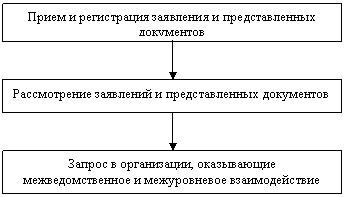 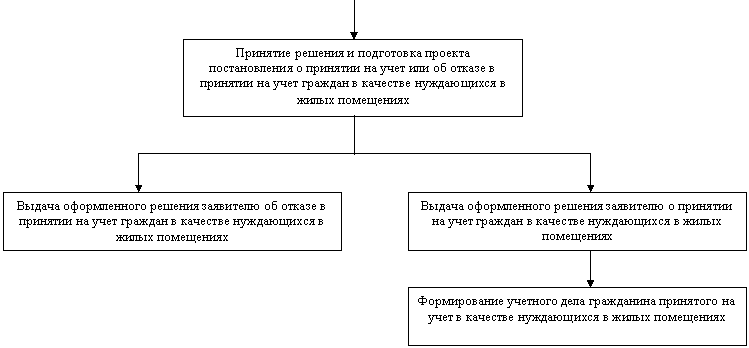 